Investeşte în oameni!FONDUL SOCIAL EUROPEANProiect cofinanțat din Programul Operațional Sectorial pentru Dezvoltarea Resurselor Umane 2007 - 2013Axa prioritară: 2 ”Corelarea învăţării pe tot parcursul vieţii cu piaţa muncii”Domeniul major de intervenţie: 2.1 ”Tranziţia de la şcoală la viaţă activă”Titlul proiectului: „Primii pași spre o carieră de succes”Numărul de identificare al contractului: POSDRU/161/2.1/G/136467Beneficiar: Universitatea POLITEHNICA din BucureștiInserția pe piața muncii a viitorilor absolvențiÎntocmit,Expert psihosociolog,Silviu GRUIANUCuprins1.Introducere	32.Metoda	233.Rezultate	244.Concluzii	295.Bibliografie	351.IntroducerePiata muncii in Romania este influentata de sistemul economico-social,de cel politic dar si de mediul ambiant,de aceea cererea si oferta pe piata muncii au adesea tendinte diferite. Forta de munca dorita trebuie sa fie inalt satisfacatoare si calificata,sa fie flexibila si eficienta,sa fie stabila si loiala. Oferta este influentata de factori precum sistemul educational,formarea profesionala,mediul social si chiar mediul familial. Insa, adevarata problema o constituie proaspetii absolventi care isi cauta un loc de munca,problematica pe care o vom analiza in acest studiu.	Scopul acestui studiu il constituie	analiza ampla a oportunitatilor existente pe piata muncii dupa absolvirea facultatii de catre studenti.Obiectivul general este de a stabili daca absolventii sunt constienti de piata muncii din Romania.Principalele obiective specifice sunt :	-corelatia dintre experienta de munca si sesiunile de consiliere si orientare profesionala;	-corelatia dintre parerea despre piata muncii si experienta de munca.Problema privind insertia proaspetilor absolventi pe piata muncii nu este prezenta numai in Romania,insa rata somajului in Europa este mult mai mare ca rata somajului in SUA. Statisticile privind somajul au demonstrat, in anul 2013, ca numarul de someri continua sa creasca in Europa, aceasta fiind cu mult mai mare decat rata somajului in Statele Unite,  imaginea fiind sumbra mai ales pentru tinerii sub 25 ani.Rata somajului in randul tinerilor din UE a crescut cu 2% in anul 2013, in doar 6 luni. In Grecia si Spania, aceasta proportie este de peste 50%.In SUA rata somajului este in stagnare iar in randul tinerilor sub 25 de ani aceasta este de 16%. Dar astfel de statistici sunt destul de inselatoare, deoarece ele nu spun intreaga poveste. Ele nu includ milioanele de tineri care nu sunt pe piata fortei de munca, deoarece isi continua  educatia sau sunt angajati in programe de formare. Daca acesti tineri sunt luati in calcul, imaginea ramane in continuare sumbra si pentru Statele Unite si pentru Europa, dar Statele Unite se evidentiaza ca avand o problema mai grava privind somajului in randul tinerilor decat Europa.Grupul cel mai marginalizat de tineri este acela din care fac parte cei care nu numai ca nu au un loc de munca, dar nu mai sunt nici in scoala. In jargonul economic, acest grup este denumit ca  NEETs asa-numitii tineri care nu se afla in cadrul unui loc de munca, scoala sau formare profesionala. Numarul acestei categorii a fost in crestere peste tot, dar este deosebit de raspandit in SUA. Potrivit Organizatiei pentru Cooperare Economica si Dezvoltare (OECD) din Paris, care are cele mai bune date pe aceasta tema, numarul tinerilor americani calificati drept categoria NEET a crescut in doar un semestru de la  12,1% la 14,8%. In UE cifra a crescut de la 11,5% la  13,2%. In cadrul tarilor Europene exista variatii mari. In Germania, Austria si cele patru tari scandinave: Danemarca, Suedia, Norvegia si Finlanda cifra este de sub 10%. Spania si Grecia au rate ridicate, cum ar fi de asteptat, de 17,6% si 18,2%, respectiv, dar cel mai slab performer din Europa este, de fapt Italia, unde 19,5% din tineri sunt fara loc de munca si nu mai sunt in scoala sau in sisteme de formare.Mai multi factori duc la aceasta diferenta in tarile europene in ceea ce priveste categoria NEET. Tarile cu procentaj foarte mic de somaj in randul tinerilor au programe deosebit de ample de formare profesionala pentru tineri. Programele de ucenicie din Germania sunt cele mai cunoscute; ei incep devreme formarea, de la varsta de 15 sau 16 ani si formarea lor se bazeaza pe combinarea teoriei cu experienta practica realizata la locurile de munca (ex. fabrici).Formarea dureaza intre un an si jumatate si trei ani, iar in momentul in care termina, cei mai multi ucenici sunt acceptati direct in ocuparea fortei de munca full-time. Unii dintre ei chiar ajung sa fie directorii executivi - cum ar fi, de exemplu, Hermann Josef Strenger un gigant chimic din Bayer. Aceste natiuni au, de asemenea, sisteme de invatamant superior finantate de stat, care sunt practic gratuite, si astfel elevii nu au nevoie de bani pentru a urma scoala, spre deosebire de SUA. De asemenea, spre deosebire de SUA, unele dintre natiunile scandinave, cum ar fi Danemarca, trateaza foarte dur tinerii care refuza sa participe in programe de formare - inclusiv prin reducerea sau taierea beneficiile lor de somaj.Pe de alta parte, cifrele sunt atat de mari pentru Grecia si Spania, luate in parte, pentru ca, in comparatie cu Statele Unite si multi dintre vecinii lor europeni, un procent mai mic de tineri sunt de fapt pe piata fortei de munca - aproximativ 30%, comparativ cu 55% in SUA.Deci, de ce sunt tinerii din SUA atat de afectati de acest fenomen? Jacob Funk Kirkegaard, un cercetator de la Institutul Peterson pentru Economie Internationala, spune ca numarul de NEET probabil reflecta scaderea drastica a fortei de munca  in Statele Unite in timpul crizei financiare, care a fost  mai puternica decat in anumite parti ale Europei. In acelasi timp, tinerii americani au mai putine oportunitati de educatie si formare profesionala decat in Europa - in special, ca urmare a reducerilor dramatice de stat si a bugetelor locale de invatamant de stat din SUA in timpul crizei.In Statele Unite un fenomen important in fluctuatiile existente pe piata fortei de munca in randul tinerilor il reprezinta perioada de vara, cand foarte multi isi cauta locuri de munca pe durata determinata dar si in contextul in care atunci e perioada absolvirii liceului si universitatii.Astfel, din aprilie pana in iulie 2013, numarul tinerilor intre 16 la 24 ani, angajati in Statele Unite  a crescut de la 2,1 milioane la 19,7 milioane, astfel cum raporteaza Biroul American de Statistica a Muncii. In acest an, ponderea tinerilor angajati in luna iulie a fost de 50,7 la suta. (Luna iulie de obicei este de varf  in ocuparea fortei de munca in randul tinerilor.) Somajul in randul tinerilor a crescut cu  692.000 din aprilie pana in iulie 2013, comparativ cu o crestere de 836.000 in aceeasi perioada in 2012 (pentru ca aceasta analiza se concentreaza pe schimbarile sezoniere in randul tinerilor in ceea ce priveste ocuparea fortei de munca si somajul, care au loc in fiecare primavara si vara, datele nefiind ajustate sezonier).Forta de munca in randul tinerilor intre 16 si 24 de ani, care fie lucreaza fie isi cauta in mod activ un loc de munca, creste brusc intre aprilie si iulie a fiecarui an. In timpul acestor luni, un numar mare  de elevi de liceu si studenti cauta locuri de munca pe timp de vara, si multi absolventi intra pe piata fortei de munca pentru a cauta sau  a incepe  munca pe o durata nedeterminata.In vara anului 2013, numarul tinerilor de pe piata fortei de munca a crescut cu 2,8 milioane sau 13,4 %, pana la un total de 23,5 milioane de euro in Iulie. (A se vedea tabelul 1.) Rata de participare a fortei de munca pentru toti tinerii - proportia populatiei de la 16 la 24 de ani care lucreaza sau se afla in cautarea unui loc de munca- a fost de 60,5 % in luna iulie, la fel ca un an mai devreme. Avand o perspectiva pe termen lung, rata de participare in iulie 2013 a fost de 17,0 puncte procentuale sub rata de varf pentru aceeasi luna in anul 1989 (77,5 la suta).In iulie 2013,  rata de participare pe piata fortei de munca pentru tinerii intre 16 si 24 ani ( barbati)  a fost de 62,7 %, iar rata pentru femeile tinere a fost de 58,2 %; ambele rate au fost aproximativ la fel ca un an mai devreme. Pentru mai multe decenii inainte de 1989, rata de participare pe piata fortei de munca  in luna iulie pentru tinerii intre 16 si 24 ani, a evidentiat o tendinta clara, variind de la 81 % la 86 %. Din 1989, insa, rata lor de participare in luna  iulie a scazut,  cu aproximativ 20 de puncte procentuale. Rata de participare pe piata fortei de munca pentru femeile tinere a atins apogeul in 1989, la 72,4 %, ca urmare a unui trend ascendent pe termen lung. De atunci, rata lor a scazut cu aproximativ 14 %. Rata de participare pe piata fortei de munca in randul tinerilor a fost mai mare pentru albi,  63,1 %. Prin contract, rata a fost de 53,8% pentru persoanele de culoare, 46,1% pentru asiatici si 57,8 % pentru hispanici. Pentru toate cele patru grupuri, ratele de participare a fortei de munca au fost putin diferite de anul 2012.In iulie 2013, 19.7 milioane de tineri intre 16 si 24 de ani au fost angajati, aproximativ la fel ca in 2012. Cresterea din  vara lui 2013, in ocuparea fortei de munca in randul tinerilor din aprilie-iulie a fost de 2,1 milioane. Raportul de ocupare a populatiei in randul tinerilor in iulie 2013 a fost de 50,7 %.  In luna iulie 2013, raporturile de munca pentru populatia tanara a fost de 51,7 % pentru tinerii de sex masculin, 49,6 %  pentru femeile tinere, 54,3 % pentru albi, 38,6 % pentru negri, 39,2 % pentru asiatici si 47,4 % pentru hispanici. Pentru toate marile grupuri demografice, aceste rapoarte au aratat prea putine schimbari fata de anul 2012. In iulie 2013, 26 % din randul tinerilor angajati au lucrat in timpul liber si in industria hoteliera (care include si servicii de alimentatie) iar 19 % in industria de retail.  Ambele proportii au ramas neschimbate din 2012. (A se vedea tabelul 3.)Numarul somajului in randul tinerilor in iulie 2013 a fost de 3,8 milioane, comparativ cu 4,0 milioane  in urma cu un an. Astfel, rata somajului in randul tinerilor a fost de 16,3 %  in iulie 2013.Un motiv pentru situatia in care au ajuns tinerii din Statele Unite ar putea fi faptul ca de ani de zile, comercianti cu amanuntul, companiile de marketing si intreprinderile de toate formele si marimile au incercat sa evite angajarea tinerilor cu varste cuprinse intre 18 si34 de ani. Acum,  aceasta grupa de varsta este fara venituri si  se confrunta cu imprumuturi imense pentru studii si cu o piata de munca distructiva, fapt pentru care societatea ar trebui sa se concentreze mai mult pe aceasta categorie sociala.Doar 54% dintre americani cu varsta cuprinsa intre 18 la 24 ani au locuri de munca. Tinerii americani sunt tot mai susceptibili de a locui cu parintii lor deoarece ei nu isi pot permite sa fie pe cont propriu, avand in vedere imprumuturile pentru studii care au ajuns la suma exorbitanta de  aproape 1000 miliarde dolari . Combinatia dintre cresterea datoriei imprumuturilor pentru studenti, cresterea costurilor  invatamantului superior si o piata de munca fara multe locuri de munca - si mai ales avand in vedere ca locurile de munca pentru tineri sunt prost platite si pe durata foarte scurta de timp,  se formeaza ceea ce se poate numi "bomba datoriei", potrivit  Washington Post. In lumina situatiei financiare grave cu care se confrunta SUA in ultimele milenii, analistii citati de Bloomberg spun ca acesta poate fi timpul perfect pentru a realiza cu mai mare usurinta orientarea pe piata de tineret. Tinerii pot deveni trend-setteri, dar sansele sunt inca mici avand in vedere ca acestia nu au bani de cheltuiala pentru a intra intr-un ciclu economic real.Desi Marea Britanie este o tara cunoscuta datorita universitatilor prestigioase si bine pregatite,potrivit studiilor exista dificultati de angajare a tinerilor absolventi. Marea Britanie a intrat in recesiune la mijlocul anului 2008 si cresterea somajului in randul tinerilor a fost imediata. La inceputul anului 2008, rata somajului in randul tinerilor a fost de 14 %. Acest numar a crescut brusc prin 2008 si a ajuns la 18 % in primul trimestru al anului 2009 - al doilea trimestru de recesiune tehnica. Dupa 2009, economia Marii Britanii a oscilat intre perioade de crestere si scadere - a fost esential stabila - dar s-a reintrat in recesiune tehnica, la sfarsitul anului 2011.Somajul in randul tinerilor a crescut mai mult sau mai putin constant intre 2008 si 2012. Acesta a atins un varf de 22 % in ultimul trimestru al anului 2011, un numar de 1.040.000 de tineri fiind fara loc de munca. 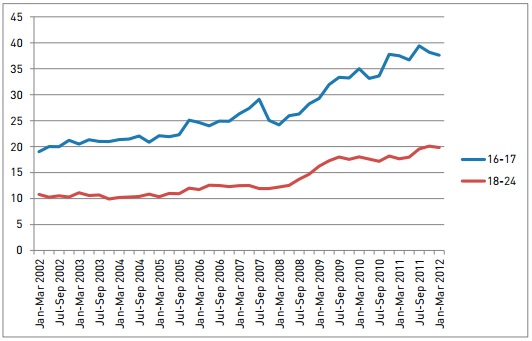 Figura 1: Rata somajului in Marea Britanie in randul tinerilor intre 16-24 ani.Se pot observa doua aspecte:  in primul rand, mai mult de 1 milion de tineri someri (un numar substantial) sunt angrenati in invatamantul full-time (314.000). Ei sunt clasificati ca fiind someri, deoarece, conform normelor internationale utilizate pentru inregistrarea de date de pe piata muncii, oricine a cautat de lucru in ultimele patru saptamani si este disponibil sa inceapa lucrul in urmatoarele doua saptamani este clasificat ca fiind activ economic. Acest grup este apoi impartit in angajati si someri. Dupa scoaterea celor din invatamantul full-time mai raman 707,000 de tineri someri.  Acei 314.000 de tineri care sunt in sistemul de  educatie full-time (la zi) cauta de lucru part-time (jumatate de norma), si incapacitatea lor de a gasi un loc de munca nu este nesemnificativa, dar ei sunt intr-o situatie foarte diferita fata de tinerii someri care nu sunt in invatamantul full-time. Aceste statistici reprezinta totusi o parte importanta a muncii de aprovizionare si au un potential in competitia pentru ocuparea fortei de munca cu cei neangajati dar in afara invatamantului full-time.  Rata somajului este generata de cei care nu au loc de munca, dar care au cautat de lucru in ultima luna si sunt in masura sa inceapa in urmatoarele doua saptamani - ca o proportie economic activa.  In al doilea rand, o statistica de multe ori folosita pentru a capta problemele fortei de munca pentru tineri pe piata muncii este numarul de tineri care nu se afla  in domeniul educatiei, ocuparii fortei de munca sau al celui de formare (NEET). Exista o anumita suprapunere intre acest concept si somajul in randul tinerilor, dar se masoara diferit.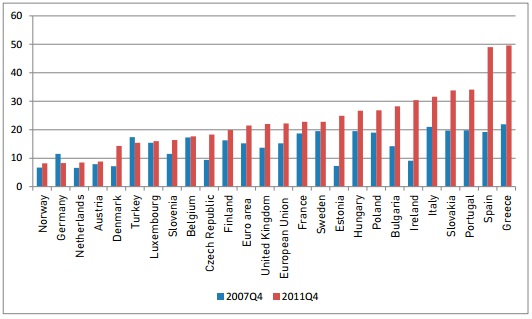 Figura 2: Rata de somaj in cazul tinerilor in perioada pre si post recesiuneIn Marea Britanie exista disparitati in cadrul somajului in randul tinerilor care variaza considerabil in diferite parti ale tarii. In plus, multe economii locale au fost slabite in continuare de locuri de munca din sectorul public, pierderile fiind rezultate din reducerile de cheltuieli publice.O crestere a somajului in randul tinerilor in timpul unei recesiuni este de asteptat. Somajul in randul tinerilor este de obicei mai mare decat in randul adultilor, indiferent de conditiile economice, deoarece tinerii se confrunta cu o miscare perpetua intre de locuri de munca inainte de gasirea unei cariere stabile. Intr-o recesiune acest decalaj este amplificat din urmatoarele cauze: a) tinerii au sanse mult mai mari sa-si piarda locurile de munca, si b) noii (tinerii) participanti la piata fortei de munca se confrunta cu o concurenta dura pentru ocuparea fortei de munca. Pentru cei de la locul de munca, "sarcina de ajustare", care are loc in timpul unei recesiuni cade in mod disproportionat asupra grupurilor care, ca tineri, lucreaza pentru salarii mai mici. Angajatorii sunt reticenti sa-si piarda lucratorii in varsta, cu mai multa experienta si care sa aiba cunostinte si experienta specifice firmei. Intrarea tinerilor pe piata fortei de munca este mai putin susceptibila intr-o recesiune (in comparatie cu locuri de munca mai vechi), deoarece acestia au experienta redusa, au abilitati scazute, si fac fata concurentei cu o mai mare dificultate. Somajul a fost o problema in randul tinerilor din Marea Britanie si inainte de recesiune, numarul tinerilor fara loc de munca incepand sa creasca substantial din 2004, o perioada in care economia a fost in crestere. Aceasta problema structurala s-a dovedit a fi greu de explicat, dar raspunsurile trebuie sa fie gasite in cazul in care se doreste ca problema sa nu persiste dupa ce aceasta tara se intoarce la cresterea economica. In literatura de specialitate pana in prezent au fost explorate o serie de posibile actiuni care sa contribuie acest lucru. Acestea includ:• imigrarea. Cresterea somajului in randul tinerilor din 2004 coincide cu o crestere a nivelului de imigrare (8 tari noi au aderat la UE), dar nu au fost gasite dovezi care sa sugereze aceasta cauzalitate; • salariul minim; 										•somaj inter-generatii. Unii tineri cresc in gospodarii
unde nu lucreaza niciun parinte, ceea ce reduce potentialul de angajare. Cu toate acestea, doar 0,8 % dintre tinerii din Marea Britanie
se incadreaza in acest caz.Studii anterioare concentrate pe problema somajului in randul tinerilor au evidentiat: • redirectionarea ajutorului pentru intoarcerea la un loc de munca. La inceputul anilor 2000, Centrul de servicii de ocupare a fortei de munca si-a redirectionat ajutorul spre parintii singuri si persoanele aflate in incapacitate. Acest lucru ar fi putut avea un efect negativ asupra
integrarii tinerilor pe piata muncii; • o tranzitie dificila de la educatie la locul de munca. Tinerii care nu merg pe un traseu academic se pot confrunta cu un proces dificil de tranzitie in ocuparea fortei de munca. Astfel, sistemul britanic neglijeaza oarecum studentii cu performante mai slabe. Mai mult decat atat, exista cerere tot mai mare de la angajatori de tineri foarte bine pregatiti si specializati. Astfel, cei cu un nivel de calificare redus pot fi pusi intr-un real dezavantaj.Somajul in randul tinerilor are implicatii serioase, aparand efecte negative in cazul tinerilor care raman in somaj pentru o perioada mare de timp:• cresterea riscului de somaj la o varsta mai inaintata. Principalele efecte negative ale somajului in perioada tineretii sunt generarea unui  risc crescut de somaj la o varsta mai inaintata si un potential de castig mai mic. Cercetarile efectuate de catre Universitatea din Bristol privind somajul in randul tinerilor au relevat ca persoanele fara loc de munca la o varsta frageda vor petrece, in medie, un plus de doua luni pe an (8.41 saptamani pentru barbati, 10.70 saptamani pentru femei) pentru cautarea unui loc de munca;• venituri mai mici. Cercetarile efectuate sugereaza ca tinerii sufera de un "salariu de penalizare" la intoarcerea lor in piata muncii;• sanatate. Sanatatea mentala si fizica a tinerilor poate fi negativ afectata. Ei pot suferi depresii  generate de experientele lor de inactivitatea profesionala. Somajul creste probabilitatea de boli mintale, stres, neputinta si lipsa stimei de sine.Tinerii care nu au avut parte de un loc de munca, de educatie sau de formare (NEET) au de trei ori mai multe sanse sa cedeze in fata depresiei. Nu doar in Romania piata muncii este slaba in corelatie cu cererea care cerste in fiecare an. Studentii ar trebui sa aiba mai mult acces la informatii despre piata muncii,care sunt oportunitatile,care sunt competentele specific fiecarui domeniu,la ce nivel trebuie sa fie pregatit in momentul terminarii facultatii. Facultatile nu ofera acest tip de informatii,insa unul din principalele obiective ale universitatilor ar trebui sa fie sa pregateasca studentii pentru piata muncii prin seidinte de consiliere si orientare profesionala. Atat pe perioada facultatii cat si dupa terminarea acesteia,una din cele mai importante oportunitati profesionale oferite de piata muncii este internship-ul sau stagiul de practica,astfel studentii sau proaspetii absolventi pot invata si se pot dezvolta in cadrul unei companii pe domeniul respective luand parte la diferite procese,de exemplu de mentoring,coaching.2.MetodaChestionarele au fost aplicate in cadrul Universitatii „Lucian Blaga”,facultatea de inginerie, participanti fiind studentii in an terminal din cadrul facultatii. Ca instrument,s-a folosit chestionarul adaptat in functie de nevoile studiului,in cazul acesta chestionar privind insertia pe piata muncii a viitorilor absolventi. Au fost 117 participanti la studiu.3.Rezultate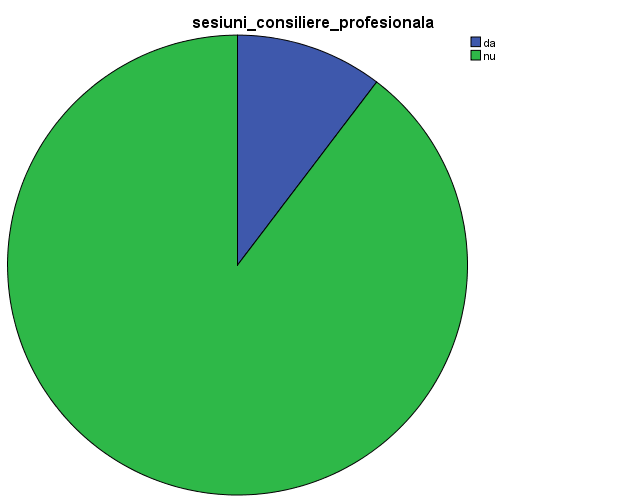 		(figura 1)Dupa cum se vede in figura 1 , majoritatea participantilor nu au beneficiat de sesiuni de consiliere si orientare profesionala.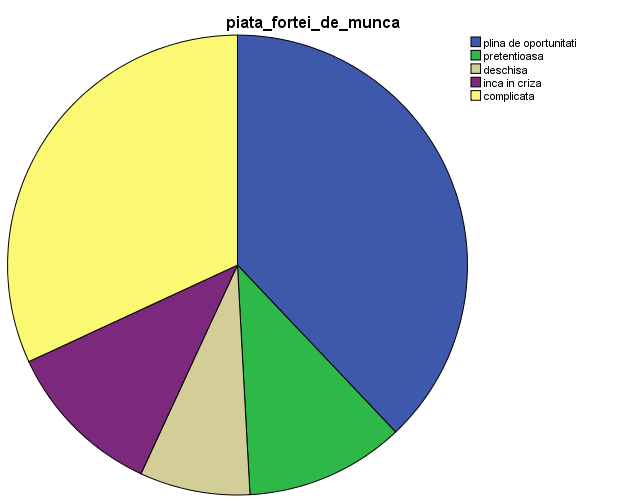 			(figura 2)Figura 2 ne transpune parerea participantilor privind piata fortei de munca.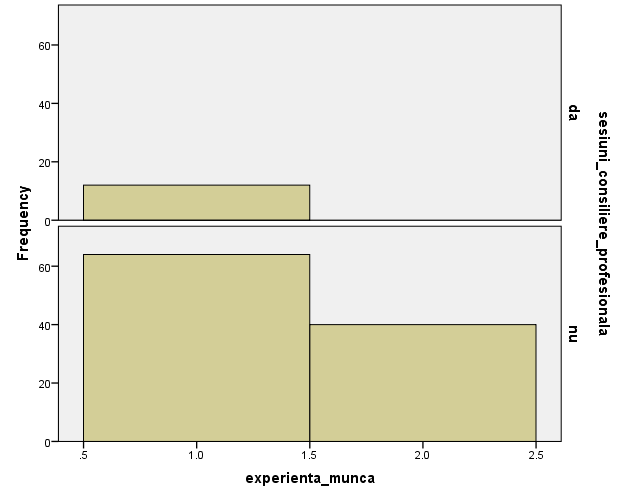 (figura 3)In figura 3 regasim corelatia dintre experienta de munca si sesiunile de consiliere profesionala. Dupa cum se vede, cei care au experienta de munca au beneficiat de sesiuni de consiliere profesionala,iar cei care nu au experienta de munca nu au avut parte de sedinte de orientare si consiliere profesionala.4.ConcluziiParticipantii care nu au experienta de munca nu au beneficiat de sesiuni de consiliere si orientare profesionala si totodata considera ca piata muncii din Romania este plina de oportunitatii,pentru cine stie sa le identifice. Iar, participantii care au experienta de munca au beneficiat de sesiuni de consiliere si orientare profesionala si de asemenea considera ca piata muncii este complicata.In concluzie,persoanele cu experienta sunt constienti de piata muncii,ei luand deja contact cu aceasta,iar cei fara experienta de munca sunt optimisti privind oportunitatile care vor aparea dupa terminarea facultatii.In invatamantul superior romanesc programele de studii nu sunt în corelatie cu cerintele de pe piata muncii. Sunt foarte putine universitati care pregatesc absolventi cu calificari si competente bine definite pentru a avea o perspectiva clara legata de cariera. Abordarile excesiv teoretice, generale si lipsa aplicabilitatii imediate a cunostintelor acumulate sunt reclamate chiar de absolventi, care sunt pusi, in momentul integrarii pe piata muncii sa faca fata unor lucruri despre care au cunostinte foarte bune teoretice, dar sunt incapabili sa le aplice practic.Toti respondentii (profesori universitari, inspectori de resurse umane si studenti) sunt de parere ca ceva ar trebui sa se schimbe atat in sistemul de invatamant superior, cat si la nivelul celor care se ocupa de formarea tinerilor absolventi la locul de muncă. Ei considera ca este intradevar nevoie de mult mai multa practica in timpul facultatii.Printre masurile pe care institutiile de invatamant superior ar trebui sa le aplice pentru a intampina nevoile angajatorilor se numara conditii mai severe pentru admiterea in facultati. Angajatorii sustin ca sistemul de invatamant superior are nevoie de imbunatatiri, considerand ca este important sa se puna accentul mai mult pe specializare, dorind un invatamant superior mai practic.Investitia in educatie este necesara deoarece dezvoltarea economico-sociala, dezvoltarea invatamntului apar ca cerinte ale progresului de ansamblu al societatii. Pe termen lung, invatamantul contribuie la dezvoltarea economica a unei tari, stimuleaza progresul si ridica standardul de viata al populatiei. Insa, educatia de calitate presupune multi bani investiti in oameni, programe de cercetare, tehnologie, unitati de invatamant.Cu toate acestea, trebuie recunoscut faptul ca, din universitatile romanesti ies absolventi care pot face performanta, in tara sau in afara ei. Ei pot, astfel, sa devina specialisti competitivi care reusesc sa se puna in valoare in strainatate, unde mediul economic este stabil.Trebuie optimizate activitatile practice desfasurate de studenti, trebuie redus timpul de integrare a absolventilor în spatiul profesional si trebuie ridicat gradul de mobilitate si flexibilitate a absolventilor.Masura in care parcurgerea cursurilor unei facultati dezvolta studentilor competentele necesare care sa le asigure acestora o mai buna insertie pe piata muncii, dovedeste calitatea mediului academic. Putem afirma ca, daca rata angajarii imediat dupa terminarea facultatii este mare,acest lucru presupune ca eficienta institutiei de invatamant superior este mai mare. Cand ne-am referit la eficienta facultatii am avut in vedere, atat oferirea unor programe de calitate, cat si oferirea unor specializari care sunt cerute de piata muncii.Una dintre prioritatile sistemului de invatamant o constituie realizarea interdependenteiiîntre diferitele componente ale sistemului de invatamant, deoarece fiecare individ porneste in traseul sau educational de la educatia elementara, urmand fie sa treaca la nivelurile urmatoare, fie sa opteze pentru alte tipuri de invatamant (vocationale). Atunci cand se pune problema reglementarii orientarii elevilor, studentilor si absolventilor sau a definirii sistemului de educatietrebuie sa se constientizeze importanta realizarii unei planificari pe termen lung, care ar trebui sa se bazeze pe o analiza profunda a realiatii (situatia socio-economică, studii exacte, analize prospective, armonizarea sistemului de învăţământ la tendinţele sistemelor la nivel mondial, evaluarea rezultatelor).Una dintre recomandarile Comisiei Internationale pentru Educatie in secolul XXI este aceea de a se stabili un „set de indicatori care sa evidentieze disfunctiile sistemului de invatamant prin corelarea diverselor informatii de ordin calitativ si cantitativ, cum ar fi: nivelul cheltuielilor pentru invatamant, numarul cazurilor de abandon scolar, diferentele in accesul la educatie, ineficienta diverselor parti ale sistemului, calitatea scazuta a procesului de predare,statutul cadrelor didactice etc.”Din aceasta perspectiva, principala prioritate a sistemului de invatamant ar trebui sa fie realizarea interdependentei intre diferitele componente ale sistemuluide invatamant, deoarece fiecare individ porneste in traseul sau educational de la educatia elementara, urmand fie sa treaca la nivelurile urmatoare, fie sa opteze pentru alte tipuri de invatamant (vocationale). Atunci cand se pune problema reglementarii orientarii elevilor, studentilor si absolventilor sau a definirii sistemului de educatie trebuie sa se constientizeze importanta realizarii unei planificari pe termen lung, care ar trebui sa se bazeze pe o analiza profunda a realitatii (situatia socio-economica, studii exacte, analize prospective, armonizarea sistemului de invatamant la tendintele sistemelor la nivel mondial, evaluarea rezultatelor).Sarcina cea mai importanta a invatamantului superior este de a asigura o compatibilitate a absolventilor sai, cu a absolventilor formati in cadrul invatamantului superior european. Dar trebuie subliniat faptul ca, mediul universitar nu poate fi singurul raspunzator in realizarea unui echilibru intre fluxul absolventilor si integrarea acestora pe piata muncii. Din aceasta perspectiva, trebuie stabilite competentele si responsabilitatile autoritatilor publice, ale partenerilor sociali si agentilor economici in proiectarea invatamantului superior, astfel încat sa se reduca discrepantele care pot aparea prin necorelarea fluxului de specialisti, formati cu cei necesari pe piaaa muncii. Studentii ar trebui sa-si formeze un bagaj solid de cunostinte profesionale si sa-si cultive abilitati personale, precum responsabilitatea,spontaneitatea, adaptabilitatea, initiativa si spirit managerial.Mediul academic trebuie sa asigure o pregatire a studentilor in concordanta cu standardele nationale si internationale, prin inzestrarea lor cu un set de cunostinte şi capacitati necesare integrarii active si eficiente in viata sociala. Trebuie sa realizeze o orientare profesionala a acestora si sa-i formeze spre o atitudine creatoare, critica şi independenta, spre un comportament permanent adaptat la situatii noi. Acest lucru implica o flexibilitate academica care sa permita adaptarea, in primul rand a mediului universitar, la schimbarile vietii socioeconomice.Diversitatea gamei de specializari, care a aparut in ultimii douazeci de ani, sicresterea exploziva a numarului de studenti, trebuie corelata cu evolutia si cererea de pe piata muncii. Cu cat specializarile au o deschidere mai mare si ofera o pregatire pluridisciplinara, cu atat sansele unei mobilitati in cariera cresc foarte mult. Scoala trebuie sa sprijine integrarea pe piata fortei de munca a produselor sale, prin formarea acestora ca specialisti bine instruiti, care pot fi direct angajabili si imediat productivi.Practica demonstreaza ca, la terminarea studiilor, tinerii sunt pusi in fata unor angajatori care au nevoie de rezultate imediate din partea acestora. Consilierea in cariera ajuta individul sa-si gaseasca o ocupatie compatibila si de-a lungul carierei sale sa invete sa-si dezvolte continuu competentele si sa le valorifice pe parcursul schimbarilor care pot avea loc in traiectoria sa profesionala. Rolul consilierii si orientarii profesionale este de a dezvolta cunostintele siabilitatile necesare pentru gestionarea eficienta a carierei. Actualul context economic a dus la o piata a muncii extrem de flexibila si imprevizibila. Acest lucru a facut ca discrepanta dintre cerere si oferta sa fie din ce in ce mai mare. Din pacate, in foarte multe universitati, centrele de orientare si consiliere profesionala nu intreprind actiuni concrete de informare si sprijin al studentilor sai.Facultatea trebuie sa puna accentul pe capacitatea de analiza si sinteza, capacitatea de a empatiza cu mediul social, pe abilitatea de negociator, pe competente de bun mediator pentru managementul de crizelor si conflictelor si pe abilitatea de a percepe corect si de a exploata eficient tendintele sociale, politice si economice. Aceasta analiza pune in evidenta interdependenta intre ceea ce formeaza mediul academic si solicitarea mediului socio-economic in care urmeaza sa se integreze absolventul. Facultatea, in urma unor astfel de monitorizari ale absolventilor sai, poate sa-si evalueze activitatea si sa constate în ce masura reuseste sa formeze competentele pe care si le-a propus. O analiza atenta asupra propunerilor studentilor poate duce la imbunatatirea activitatii din facultate si implicit a rezultatelor acesteia. Practica a dovedit ca prestigiul universitatii este dat, in primul rand, de absolventii săi.Contextul economic instabil si generalizarea unei crize economice la nivel mondial ridica o serie de probleme si intrebari atat in mediul academic, preocupat in a pregati absolventi capabili sa se integreze rapid pe piata muncii, cat si in mediul economic care are nevoie de specialisti capabili de mobilitate si adaptare continua la schimbare.	Institutiile de invatamant superior trebuie sa fie din ce in ce mai conectate la mediul social si sa mentina permanent legatura cu diverse comunitati si organizatii, care asteapta servicii clar formulate, materializate in absolventi cu un grad de specializare ridicat. Pe masura ce invatamantul superior se dezvolta, cresc si standardele pe care societatea le impune. Dezvoltarea societatii este direct proportionala cu nivelul si performantele obtinute prin educatia superioara.De aceea, se impune cresterea interesului si a gradului de implicare in educatie si a institutiilor din afara mediului universitar.Dezvoltarea invatamantului superior nu trebuie neglijata deoarece investitia în educatie poate juca un rol esential in redresarea economica. Experienta formatorilor din educatie, alaturi de spiritul inovativ al tinerilor, ca produse ale unui invatamant superior de calitate, pot gasi solutia unei noi strategii de dezvoltare. Cu alte cuvinte, institutiile de invatamant contribuie la modernizarea si dezvoltarea societatii si sunt promotoare ale valorilor nationale si internationale.Societatea romaneasca trebuie sa sustina modernizarea invatamantului superior, astfel încat acesta sa poata raspunde cerintelor unei societati a cunoasterii, în conditiile unei piete competitive economice europene. Nu se poate vorbi de calitate intr-o societate a cunoasterii, decat in concordanta cu standardele europene si internationale. Calitatea invatamantului superior este un indicator al calităţii culturii, al inteligentei sociale si contribuie la imbunatatirea calitatii vietii în general. Transformarea invatamantului, superior la nivel mondial într-un invatamant de masa, nu are numai conotatii negative, in sensul scaderii calitatii invatamantului superior, ci poate avea si efecte pozitive, reflectate in cresterea calitatii vietii, în societatea care stimulează accesul larg la invatamantul superior al tinerilor.Misiunea sistemului de invatamant este de a asigura o compatibilitate a absolventilor sai cu a absolventilor formati in cadrul invatamantului superior european.5.BibliografieCarti:1.Bivand, P. (2012) ‘Generation lost: Youth unemployment and the youth labour market’, London:TUC Touchstone2.Audit Commission (2010) ‘Against the odds: Re-engaging young people in education, employment or training’, London: Audit Commission.	3. Avizul Comitetului Economic şi Social European privind creşterea atractivităţii programelor postliceale de educaţie şi de formare profesională (2012/C68/01),http://eurlex.europa.eu/LexUriServ/LexUriServ.do?uri=OJ:C:2012:068:0001:0010:RO:PDF	4. Ungureanu, E., Burcea, F., (2010). Investment in Education, the Way for Romania to Succeed ,în Buletin Ştiinţific, Seria Ştiinţe Economice, nr. 9 (15), Piteşti.	5.Vlăsceanu, L., (1997) Politici educaţionale, în Politici Sociale. România în context European,Bucureşti:Editura Alternative.6.Voicu, B., (2001). Dezvoltare socială, în Pop, L., (coord.), Dicţionar de politici sociale,Bucureşti: Editura Expert.7.Voiculescu, V., (2008). Educaţia în economia de piaţă, Iaşi: Editura Institutul European.8.Young Y.-J., (2000). Education and Development, Encyclopedia of Sociology, Borgatta E.,Montgomery, R. (coord.), 2nd Edition, vol. 2, New York: Macmillan Reference, pp. 741-755.9.Stewart, Th., (1998). Intellectual Capital: The New Wealth of Organizations, London: Nicholas Brealey Publishing Limited.10.Strange, S., (1997). State şi pieţe, Iaşi: Editura Institutul European.11.Suciu, M. C., (2005). Investiţia în educaţie, Bucureşti: Editura Economică.12.Suciu, M.-Chr., (2000). Activele intangibilie şi capitalul intelectual – factori cheie aiconvergenţei, Bucureşti: Academia Română Institutul Naţional de Cercetări EconomiceOnline:1. http://www.moyak.com/papers/convergence-economy-knowledgecompetitive.pdf,accesat la data de 2 mai 2011.2. http://business.time.com/2012/11/05/why-the-u-s-has-a-worse-youth-employment-problem-than-europe/;3. http://www.dol.gov/odep/categories/youth/youthemployment.htm;4. http://www.usa.gov/Topics/Parents-Employment.shtml;5. http://www.huffingtonpost.com/2013/05/05/america-youth unemployment_n_3219671.htmlhttp://www.huffingtonpost.com/2013/05/05/america-youth-unemployment_n_3219671.html.6. http://www.governing.com/gov-data/economy-finance/youth-employment-unemployment-rate-data-by-state.html.Statutul angajarii, sex rasa, etnie AprilieMaiIunieIulieSchimbari aprilie-iunieSchimbari aprilie-iunieStatutul angajarii, sex rasa, etnie AprilieMaiIunieIulieNumarProcentTOTALPopulatie neinsitutionalizata38,85738,85838,85838,86140.0Forta de munca20,72121,18123,32223,5062,78513.4Rata de participare53.354.560.060.57.213.5Angajare17,59317,70419,12519,6842,09111.9Rata de angajare45.345.649.250.75.411.9Somaj3,1293,4784,1983,82169222.1In cautarea unui loc de munca fulltime2,1572,5243,1732,81966230.7In cautarea unui loc de munca parttime9729541,0251,002303.1Rata somajului15.116.418.016.31.27.9Persoane care nu sunt pe piata muncii18,13617,67715,53615,355-2,781-15.3BarbatiPopulatie neinsitutionalizata19,58419,58419,58519,58730.0Forta de munca10,59611,02312,17912,2831,68715.9Rata de participare54.156.362.262.78.615.9Angajare8,8639,0519,75210,1271,26414.3Rata de angajare45.346.249.851.76.414.1Somaj1,7321,9722,4272,15642424.5In cautarea unui loc de munca fulltime1,2631,4861,9021,66540231.8In cautarea unui loc de munca parttime470486525491214.5Rata somajului16.317.919.917.61.38.0Persoane care nu sunt pe piata muncii8,9888,5617,4057,303-1,685-18.7FemeiPopulatie neinsitutionalizata19,27419,27319,27319,27400.0Forta de munca10,12610,15811,14311,2231,09710.8Rata de participare52.552.757.858.25.710.9Angajare8,7298,6529,3729,5578289.5Rata de angajare45.344.948.649.64.39.5Somaj1,3961,5051,7711,66526919.3In cautarea unui loc de munca fulltime8941,0381,2711,15426029.1In cautarea unui loc de munca parttime50246850051191.8Rata somajului13.814.815.914.81.07.2Persoane care nu sunt pe piata muncii9,1489,1168,1308,052-1,096-12.0AlbiPopulatie neinsitutionalizata28,87928,87428,86928,866-130.0Forta de munca16,09316,52718,00518,2052,11213.1Rata de participare55.757.262.463.17.413.3Angajare13,93814,12415,25815,6791,74112.5Rata de angajare48.348.952.954.36.012.4Somaj2,1552,4032,7472,52537017.2In cautarea unui loc de munca fulltime1,4241,6181,9741,81439027.4In cautarea unui loc de munca parttime732785773711-21-2.9Rata somajului13.414.515.313.90.53.7Persoane care nu sunt pe piata muncii12,78512,34610,86310,661-2,124-16.6Persoane de culoarePopulatie neinsitutionalizata5,9965,9965,9965,99710.0Forta de munca2,9012,9603,2313,22532411.2Rata de participare48.449.453.953.85.411.2Angajare2,1782,1272,2002,3151376.3Rata de angajare36.335.536.738.62.36.3Somaj7228341,03191018826.0In cautarea unui loc de munca fulltime55371587177121839.4In cautarea unui loc de munca parttime170119159139-31-18.2Rata somajului24.928.231.928.23.313.3Persoane care nu sunt pe piata muncii3,0953,0352,7652,772-323-10.4AsiaticiPopulatie neinsitutionalizata2,0422,0692,0142,028-14-0.7Forta de munca83476893593410012.0Rata de participare40.837.146.446.15.313.0Angajare737693795794577.7Rata de angajare36.133.539.539.23.18.6Somaj97751401404344.3In cautarea unui loc de munca fulltime77601078145.2In cautarea unui loc de munca parttime1915335940210.5Rata somajului11.69.814.915.03.429.3Persoane care nu sunt pe piata muncii1,2081,3011,0791,094-114-9.4Hispanici/latinoPopulatie neinsitutionalizata8,1988,2088,2188,229310.4Forta de munca4,3224,3564,6384,75643410.0Rata de participare52.753.156.457.85.19.7Angajare3,6033,6353,8233,8972948.2Rata de angajare43.944.346.547.43.58.0Somaj71972181585914019.5In cautarea unui loc de munca fulltime47646759462214630.7In cautarea unui loc de munca parttime243254221238-5-2.1Rata somajului16.616.617.618.11.59.0Persoane care nu sunt pe piata muncii3,8763,8523,5803,473-403-10.4Statut de angajare, sex, rasa, etnieiulie
2010iulie
2011 iulie
2012iulie
2013TOTALPopulatie neinsitutionalizata37,94438,19638,79938,861Forta de munca22,93822,74223,47223,506Rata de participare60.559.560.560.5Angagati18,56418,63219,46119,684Angajati-rata48.948.850.250.7Someri4,3744,1104,0113,821In cautarea unui loc de munca full time3,3743,2383,0742,819In cautarea unui loc de munca part time1,0008729371,002Rata somajului19.118.117.116.3Persoane neaflata pe piata de munca15,00615,45415,32715,355BarbatiPopulatie neinsitutionalizata19,12619,42519,55419,587Forta de munca11,99711,93012,35512,283Rata de participare62.761.463.262.7Angagati9,5379,74610,14010,127Angajati-rata49.950.251.951.7Someri2,4602,1842,2152,156In cautarea unui loc de munca full time1,9491,8091,7851,665In cautarea unui loc de munca part time510375430491Rata somajului20.518.317.917.6Persoane neaflata pe piata de munca7,1297,4947,1997,303FemeiPopulatie neinsitutionalizata18,81918,77219,24519,274Forta de munca10,94210,81211,11711,223Rata de participare58.157.657.858.2Angagati9,0278,8869,3219,557Angajati-rata48.047.348.449.6Someri1,9141,9261,7961,665In cautarea unui loc de munca full time1,4251,4281,2891,154In cautarea unui loc de munca part time489497507511Rata somajului17.517.816.214.8Persoane neaflata pe piata de munca7,8777,9608,1288,052AlbiPopulatie neinsitutionalizata29,16429,37728,95628,866Forta de munca18,44118,26618,21318,205Rata de participare63.262.262.963.1Angagati15,45515,36715,49815,679Angajati-rata53.052.353.554.3Someri2,9872,8992,7152,525In cautarea unui loc de munca full time2,2532,2032,0191,814In cautarea unui loc de munca part time733696696711Rata somajului16.215.914.913.9Persoane neaflata pe piata de munca10,72211,11110,74310,661Persoane de culoare sau africanePopulatie neinsitutionalizata5,7565,7635,9715,997Forta de munca2,9722,8933,2563,225Rata de participare51.650.254.553.8Angagati1,9801,9962,3232,315Angajati-rata34.434.638.938.6Someri992897933910In cautarea unui loc de munca full time843778783771In cautarea unui loc de munca part time149118150139Rata somajului33.431.028.628.2Persoane neaflata pe piata de munca2,7832,8702,7152,772AsiaticiPopulatie neinsitutionalizata1,5761,5731,9222,028Forta de munca762753839934Rata de participare48.347.943.746.1Angagati597638718794Angajati-rata37.940.537.439.2Someri165115121140In cautarea unui loc de munca full time122978381In cautarea unui loc de munca part time42183859Rata somajului21.615.314.415.0Persoane neaflata pe piata de munca8148201,0831,094Hispanici/latiniPopulatie neinsitutionalizata7,1287,6058,1648,229Forta de munca3,9954,0804,6584,756Rata de participare56.153.657.157.8Angagati3,1113,2603,7993,897Angajati-rata43.642.946.547.4Someri884820860859In cautarea unui loc de munca full time703646698622In cautarea unui loc de munca part time181174162238Rata somajului22.120.118.518.1Persoane neaflata pe piata de munca3,1333,5253,5063,473NOTA: Persoanele cu etnicitate notata ca hispanica sau  pot fi de orice rasa. NOTA: Persoanele cu etnicitate notata ca hispanica sau  pot fi de orice rasa. NOTA: Persoanele cu etnicitate notata ca hispanica sau  pot fi de orice rasa. NOTA: Persoanele cu etnicitate notata ca hispanica sau  pot fi de orice rasa. NOTA: Persoanele cu etnicitate notata ca hispanica sau  pot fi de orice rasa. Industria si tipul de angajatiTotalTotalAlbiAlbiPersoane de culoarePersoane de culoareAsiaticiAsiaticiHispanici/latinoHispanici/latinoIndustria si tipul de angajatiIulie
2012Iulie
2013Iulie
2012Iulie
2013Iulie
2012Iulie
2013Iulie
2012Iulie
2013Iulie
2012Iulie
2013Totalul angajatilor19,46119,68415,49815,6792,3232,3157187943,7993,897Agricultura41935539233148119077Industrie19,04319,33015,10615,3482,3192,3077177933,7093,820Salariu privat17,31817,74013,72414,0622,1292,1346637423,4213,580Minerit si extractii de gaz si ulei12813711913030212539Constructii7718686977993036137265268Manufactura1,2781,3061,0471,0331211385192292240Bunuri durabile77682664064366883760126127Bunuri perisabile50248040739056501432166113Comert en-gros3193392962791234599285Comert3,7723,7562,8562,853599558136155636765Transport si utilitati44048636233641901911102125Informatii340317257257503815185144Activitati financiare69664957651352804033135130Servicii de business1,3801,5661,0771,2811861485675329295Educatie/sanatate2,2312,2351,6581,705318328134117376419Industrie hoteliera5,0925,0784,0534,032627599177194995967Alte servicii8701,00372684489841529124204Guvern1,2981,2541,0281,0051501494643216154Servicii federale166151131107272278329Stat370473270371305526234550Servicii locale7626306285279372131113995Angajati proprii4273363542814124887186Nota
(1) Se face referire si la persoanele cu afaceri proprii.Nota
(1) Se face referire si la persoanele cu afaceri proprii.Nota
(1) Se face referire si la persoanele cu afaceri proprii.Nota
(1) Se face referire si la persoanele cu afaceri proprii.Nota
(1) Se face referire si la persoanele cu afaceri proprii.Nota
(1) Se face referire si la persoanele cu afaceri proprii.Nota
(1) Se face referire si la persoanele cu afaceri proprii.Nota
(1) Se face referire si la persoanele cu afaceri proprii.Nota
(1) Se face referire si la persoanele cu afaceri proprii.Nota
(1) Se face referire si la persoanele cu afaceri proprii.Nota
(1) Se face referire si la persoanele cu afaceri proprii.sesiuni_consiliere_profesionalasesiuni_consiliere_profesionalasesiuni_consiliere_profesionalasesiuni_consiliere_profesionalasesiuni_consiliere_profesionalasesiuni_consiliere_profesionalasesiuni_consiliere_profesionalasesiuni_consiliere_profesionalasesiuni_consiliere_profesionalasesiuni_consiliere_profesionalaFrequencyPercentValid PercentCumulative PercentBootstrap for PercentaBootstrap for PercentaBootstrap for PercentaBootstrap for PercentaFrequencyPercentValid PercentCumulative PercentBiasStd. Error95% Confidence Interval95% Confidence IntervalFrequencyPercentValid PercentCumulative PercentBiasStd. ErrorLowerUpperValidda1210.310.310.3-.12.85.216.4Validnu10489.789.7100.0.12.883.694.8ValidTotal116100.0100.0.0.0100.0100.0Unless otherwise noted, bootstrap results are based on 1000 bootstrap samplesUnless otherwise noted, bootstrap results are based on 1000 bootstrap samplesUnless otherwise noted, bootstrap results are based on 1000 bootstrap samplesUnless otherwise noted, bootstrap results are based on 1000 bootstrap samplesUnless otherwise noted, bootstrap results are based on 1000 bootstrap samplesUnless otherwise noted, bootstrap results are based on 1000 bootstrap samplesUnless otherwise noted, bootstrap results are based on 1000 bootstrap samplesUnless otherwise noted, bootstrap results are based on 1000 bootstrap samplesUnless otherwise noted, bootstrap results are based on 1000 bootstrap samplesUnless otherwise noted, bootstrap results are based on 1000 bootstrap samples